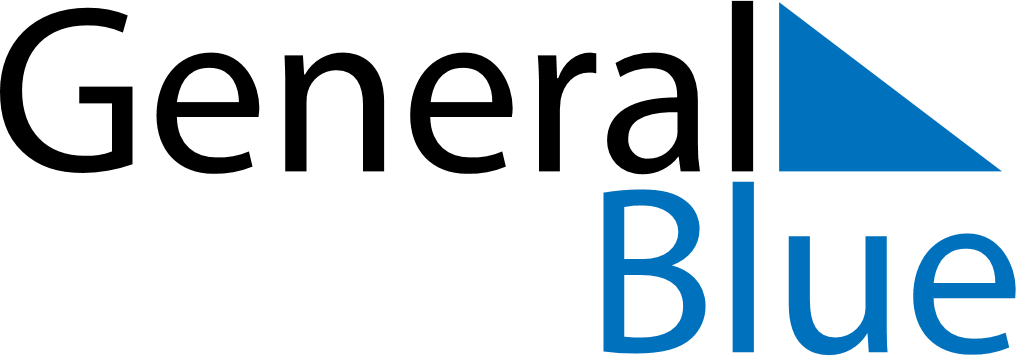 Daily PlannerJune 29, 2025 - July 5, 2025Daily PlannerJune 29, 2025 - July 5, 2025Daily PlannerJune 29, 2025 - July 5, 2025Daily PlannerJune 29, 2025 - July 5, 2025Daily PlannerJune 29, 2025 - July 5, 2025Daily PlannerJune 29, 2025 - July 5, 2025Daily Planner SundayJun 29MondayJun 30TuesdayJul 01WednesdayJul 02ThursdayJul 03 FridayJul 04 SaturdayJul 05MorningAfternoonEvening